Министерство образования и науки Калужской области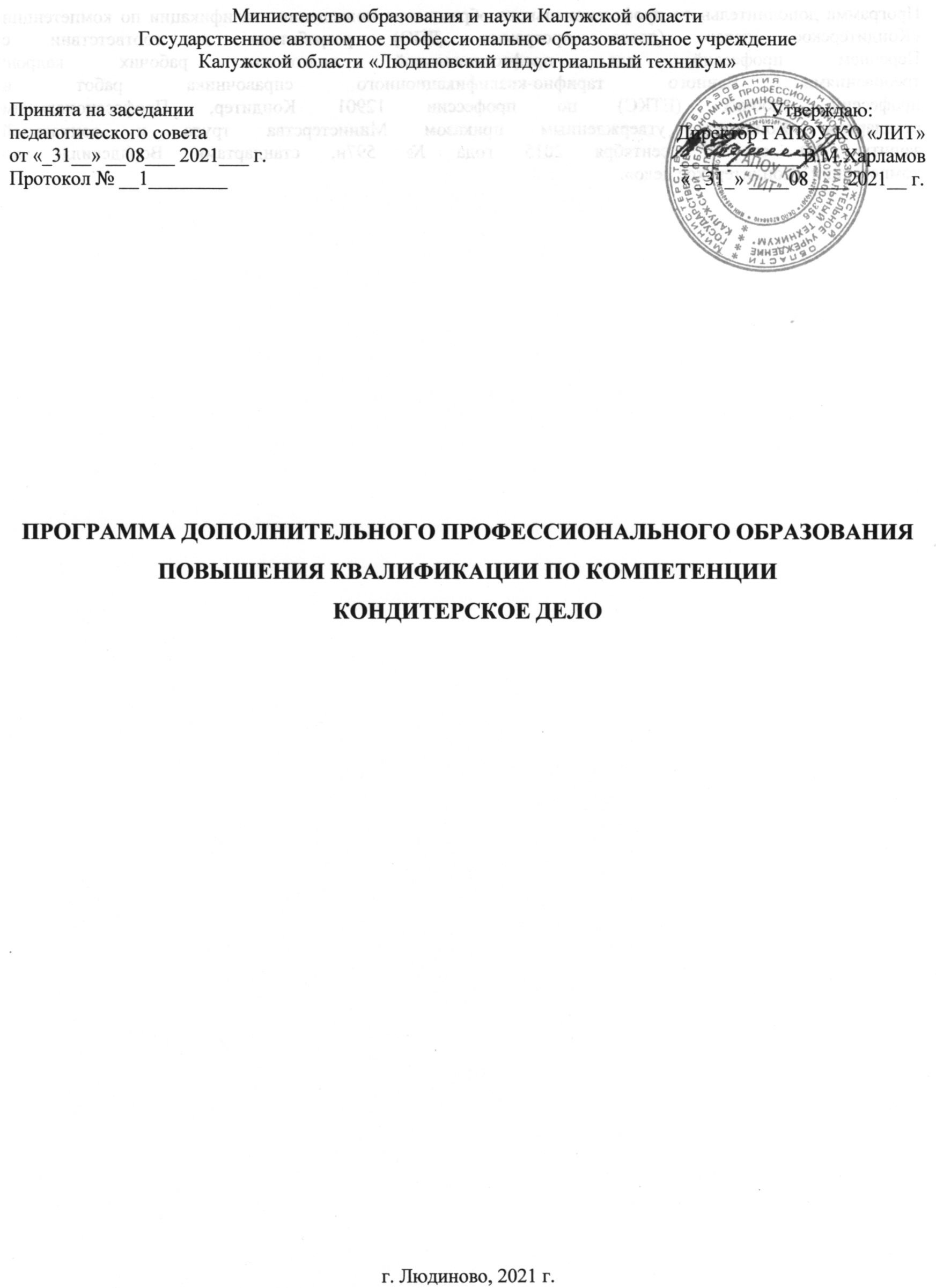 Государственное автономное профессиональное образовательное учреждение Калужской области «Людиновский индустриальный техникум»Принята на заседании                                                                                                                     Утверждаю:педагогического совета                                                                                                 Директор ГАПОУ КО «ЛИТ»от «_31__» __08___ 2021___ г.                                                                                     ____________ В.М.ХарламовПротокол № __1________                                                                                            « _31_» ____08____2021__ г.ПРОГРАММА ДОПОЛНИТЕЛЬНОГО ПРОФЕССИОНАЛЬНОГО ОБРАЗОВАНИЯПОВЫШЕНИЯ КВАЛИФИКАЦИИ ПО КОМПЕТЕНЦИИ КОНДИТЕРСКОЕ ДЕЛОг. Людиново, 2021 г.Программа дополнительного профессионального образования повышения квалификации по компетенции
«Кондитерское дело» (далее программа ДПО) разработана в соответствии с
Перечнем профессий для профессиональной подготовки рабочих кадров;
требованиями Единого тарифно-квалификационного справочника работ и
профессий рабочих (ЕТКС) по профессии 12901 Кондитер, Профессиональным
стандартом Кондитер, утвержденным приказом Министерства труда и социальной
защиты РФ от 07 сентября 2015 года № 597н, стандартами Ворлдскиллс по
компетенции «Кондитерское дело».СОДЕРЖАНИЕПАСПОРТ ПРОГРАММЫ ДПО ПОВЫШЕНИЯ КВАЛИФИКАЦИИ ПО КОМПЕТЕНЦИИ «КОНДИТЕРСКОЕ ДЕЛО» ….…………………………………………………………………….........…..4РЕЗУЛЬТАТЫ ОСВОЕНИЯ ПРОГРАММЫ ДПО ПОВЫШЕНИЯ КВАЛИФИКАЦИИ ……………...6СТРУКТУРА И СОДЕРЖАНИЕ ПРОГРАММЫ ДПО	ПОВЫШЕНИЯ КВАЛИФИКАЦИИ  ………..7УСЛОВИЯ РЕАЛИЗАЦИИ ПРОГРАММЫ ДПО ПОВЫШЕНИЯ КВАЛИФИКАЦИИ …………..….14КОНТРОЛЬ И ОЦЕНКА РЕЗУЛЬТАТОВ ОСВОЕНИЯ ПРОГРАММЫ ДПО ПОВЫШЕНИЯ КВАЛИФИКАЦИИ ……………………………………………………………………………………..….17ПАСПОРТ ПРОГРАММЫ ДПО ПОВЫШЕНИЯ КВАЛИФИКАЦИИ ПО КОМПЕТЕНЦИИ «КОНДИТЕРСКОЕ ДЕЛО»Область применения программы ДПО повышения квалификацииОбучение по программе дополнительного профессионального образования повышения квалификации по компетенции «Кондитерское дело» осуществляется посредством освоения модулей.
Структура программы включает пять модулей, освоение которых происходит через
выполнение практических и лабораторных работ. Оценка уровня освоения программы ДПО повышения квалификации проводится по результатам текущей аттестации - выполнение заданий в формате конкурсных испытаний/ практических
заданий. Итоговая аттестация проводится в формате квалификационного экзаменаПрограмма ДПО повышения квалификации может быть использована в целях повышения квалификации специалистов отрасли общественного питания и совершенствования практических
навыков обучающихся профессиональных образовательных организаций.Цели и задачи программы - требования к результатам освоенияС целью овладения соответствующими профессиональными компетенциями
слушатель в ходе освоения программы ДПО повышения квалификации должен:иметь практический опыт:ПО 1	- разработки ассортимента муссовых тематических тортов, антреме, птифур, десертов с соусомПО 2	- разработки ассортимента конфет погружным способом, корпусных конфетПО 3	- разработки ассортимента сложных композиций из шоколадаПО 4       - разработки ассортимента сложных изделий из мастики и марципана
ПО 5       - разработки ассортимента сложных изделий из карамели
ПО 6	- выполнения технологического процесса приготовления тематических тортов, антреме, птифур, десертов с соусом
ПО 7	- выполнения технологического процесса приготовления конфет погружным способом, корпусных конфетПО 8	- выполнения технологического процесса приготовления сложных композиций из шоколадаПО 9	- выполнения технологического процесса приготовления сложных изделий из мастики и марципанаПО 10	- выполнения технологического процесса приготовления сложных изделий из карамелиПО 11	- оформления тематических тортов, антреме, птифур, десертов с соусомПО 12	- оформления конфет, приготовленных погружным способом и корпусных конфетПО 13	- оформления сложных композиций из шоколадаПО 14     - оформления сложных изделий из мастики и марципана
ПО 15	- оформления сложных изделий из карамелиуметь:У 1     - органолептически оценивать качество продуктов для приготовления сложных десертов, кондитерской и шоколадной продукцииУ 2    - выбирать различные способы и приемы приготовления, и готовить различные выпечные и отделочные полуфабрикаты для тортов, пирожных, десертов и шоколадной продукции;У 3   - выбирать отделочные полуфабрикаты для оформления кондитерских изделийУ 4   - приготавливать различные начинки, наполнители для конфетУ 5   - темперировать шоколадУ 6  - владеть техникой работы с шоколадом: литье, формовка, лепка, напыление сложных десертов,    кондитерской и шоколадной продукции У 7	- владеть техниками отделки сложных десертов, кондитерской и шоколадной продукции: глазировать, выполнять роспись королевской глазурью, обсыпать, декорировать карамелью, шоколадом, мастикой и т.д.У 8	- использовать муссы на основе фруктовых или ягодных пюреУ 9	- владеть техниками моделирования из марципана и мастики, карамелиУ 10	- подать кондитерские изделия в соответствии со стилем обслуживания У 11     - принимать организационные решения по процессам приготовления сложных десертов, кондитерской и шоколадной продукцииУ 12- выбирать и безопасно пользоваться производственным инвентарем и технологическим оборудованиемУ 13- соблюдать санитарные требованияУ 14- оценивать качество и безопасность готовой продукции различными методамизнать:З 1	- актуальные направления и современные тенденции в приготовлении и оформлении сложных кондитерских изделийЗ 2	- особенности национальных традицийЗ 3	- характеристики основных продуктов и дополнительных ингредиентов для приготовления сложных десертов, кондитерской и шоколадной продукции разнообразного ассортиментаЗ 4	- требования к качеству основных продуктов и дополнительных ингредиентов для приготовления сложных	десертов,	кондитерской	и	шоколадной продукции разнообразного ассортиментаЗ 5	- правила выбора основных продуктов и дополнительных ингредиентов к ним для приготовления сложных	десертов,	кондитерской	и	шоколадной продукции разнообразного ассортиментаЗ 6	- ассортимент сложных выпечных и отделочных полуфабрикатов для тортов, пирожных, десертов и шоколадной продукцииЗ 7	- технологии изготовления сложных видов теста, отделочных полуфабрикатов, десертов, кондитерской и шоколадной продукции разнообразного ассортиментаЗ 8	- способы и правила темперирования шоколадаЗ 9	- методы приготовления композиции из шоколадаЗ 10	- температурный режим и правила приготовления корпусных и нарезных конфет, трюфелейЗ 11	- основные критерии оценки качества сложных десертов, кондитерской и шоколадной продукции разнообразного ассортимента З 12	- виды технологического оборудования и производственного инвентаря и его безопасное использование при приготовлении сложных кондитерских изделийЗ 13- меры безопасности при работе с горячими кондитерскими изделиямиЗ 14- принципы и приемы презентации сложной кондитерской и шоколадной продукции потребителямЗ 15- требования к безопасности хранения сложных кондитерских изделийЗ 16- требования гигиены для сохранения здоровья и безопасности1.3. Количество часов на освоение программы ДПО повышения квалификацииОбщее количество часов на освоение программы – 196 часов, в том числе: - обязательная аудиторная учебная нагрузка обучающегося (практические и лабораторные занятия) – 196 часов: Модуль 1 – 56 часов Модуль 2 – 14 часов Модуль 3 – 42 часа Модуль 4 – 28 часа Модуль 5 – 48 часа - итоговая аттестация – 8 часовРЕЗУЛЬТАТЫ ОСВОЕНИЯ ПРОГРАММЫ ДПО ПОВЫШЕНИЯ КВАЛИФИКАЦИИПрограмма дополнительного профессионального образования повышения квалификации направлена на совершенствование профессионального уровня по компетенции «Кондитерское дело», обеспечивающей формирование следующих профессиональных компетенций:ПК 1.1 Проводить приготовление сложных муссовых тематических тортов, антреме, птифур, десертов с соусомПК 1.2 Проводить приготовление конфет погружным способом, корпусных конфетПК 1.3 Проводить приготовление сложных композиций из шоколадаПК 1.4 Проводить приготовление сложных изделий из марципана, мастикиПК 1.5 Проводить приготовление сложных изделий из карамелиСТРУКТУРА И СОДЕРЖАНИЕ ПРОГРАММЫ ДПО ПОВЫШЕНИЯ КВАЛИФИКАЦИИ3.1. Тематический план программы ДПО повышения квалификации  по компетенции «Кондитерское дело»3.2. Содержание программы ДПО повышения квалификации  по компетенции «Кондитерское дело»УСЛОВИЯ РЕАЛИЗАЦИИ ПРОГРАММЫ ДПО ПОВЫШЕНИЯ КВАЛИФИКАЦИИТребования к минимальному материально-техническому обеспечениюПрограмма дополнительного профессионального образования повышения квалификации реализуется в лаборатории «Учебный кондитерский цех».Оборудование лаборатории и рабочих мест лаборатории4.2. Информационное обеспечение обученияОсновная литератураШумилкина М.Н. Кондитер: учебн. пособие / М.Н. Шумилкина, Н.В.
Дроздова. - изд. 4-е. - Ростов н/Д: Феникс, - 2015. - 325 с. (Модуль 1)Бурчакова, И. Ю. Организация процесса приготовления и приготовление
сложных хлебобулочных, мучных кондитерских изделий [Текст]: учебник / И. Ю.
Бурчакова, С. В. Ермилова. - М.: Академия, 2015. - 384 с. (Модули 1-5)А.С.Кузнецова Технология производсьтва мучных кондитерских изделий, учебник, 400 с., 2013 г.Дополнительная литератураЗолин, В.П. Технологическое оборудование предприятий общественного
питания[Текст]: учебник для студ. учреждений сред. проф. образования / В.П. Золин.
- 12-е изд. - М.: Издательский центр «Академия», 2014. - 320 с. (Модули 1-5)Соколова, Е.И. Современное сырье для кондитерского производства
[Текст]: учеб, пособие для студ. среднего проф. образования по специальности
технология продукции общественного питания / Е. И. Соколова, С. В. Ермилова. - М.:
Академия, 2014. - 64 с. (Модули 1-5)Законодательные и нормативные документыО качестве и безопасности пищевых продуктов [Текст]: федер, закон от 02
янв. 2000 г. 29-ФЗ // Общественное питание. Сборник нормативных документов. - М.:
Гросс Медиа, 2006. - 192 с.О санитарно-эпидемиологическом благополучии населения [Текст]: федер.
закон от 30мар. 1999 г. 52-ФЗ//М.: Омега-Л, 2010. - 47 с.Правила оказания услуг общественного питания [Текст]: постановление
Правительства РФ от 15 авг.1997 г. Общественное питание. Сборник нормативных
документов. - М.: Гросс Медиа, 2006. - 192 с.ГОСТ 31985-2013 Общественное питание. Термины и определения [Текст]:
Введ.1994-21-02. - М.: Издательство стандартов, - 12с.ГОСТ 31985-2012 Услуги общественного питания. Общие требования
[Текст]: Введ.01.01.2015. - М.: Издательство стандартов, 2015. - 8с.ГОСТ Р 50763-2007. Услуги общественного питания. Продукция
общественного питания, реализуемая населению. Общие технические условия
[Текст]: Введ.2016-01.01. - М.: Издательство стандартов, 2014. - 12с.ГОСТ 30524-2013. Услуги Общественного питания. Т ребования к персоналу
[Текст]: Введ.2016-01.01. - М.: Издательство стандартов, 2016. - 10с.ГОСТ 53041-2008. Изделия кондитерские и полуфабрикаты кондитерского
производства. Термины и определения [Текст]: Введ. 2008-15-12. - М.: Издательство
стандартов, 2008. - 9 с.ГОСТ 32971-2014. Производство сахара. Термины и определения [Текст]:
Введ. 2015-01-06. - М.: Издательство стандартов, 2016. - 9 с.ГОСТ Р 54644-2011. Мед натуральный. Технические условия [Текст]: Введ.
2013-01-01. - М.: Издательство стандартов, 2013. - 11 с.ГОСТ 4570-2014. Конфеты. Общие технические условия [Текст]: Введ.
2016-01-01. - М.: Издательство стандартов, 2016. - 16 с.Словари и справочникиСборник рецептур на торты, пирожные, кексы, рулеты, печенье, пряники, коврижки и сдобные булочные изделия [Текст]: - М.: Хлебпродинформ, 2000. – 250 с. Материалы периодической печати17. Журналы: «Питание и общество», «Ресторан», «Ресторанные ведомости», «Вы и ваш ресторан», «Гастрономъ», «Ресторанный бизнес», «Ресторатор», «Гостиница и ресторан» и др.-ресурсы Электронные образовательные ресурсы18. Большой электронный сборник рецептур для предприятий общественного питания [Электронный ресурс]. – Режим доступа: www.100menu.ru – (дата обращения 01.08.2016). 19. Сборник рецептур мучных кондитерских изделий [Электронный ресурс]. – Режим доступа: www.tsf 2000.ru – (дата обращения 01.08.2016). 20. Сайт ГАПОУ ТО «Тюменский техникум индустрии питания, коммерции и сервиса» [Электронный ресурс]. – Режим доступа: mck.ttipkis.ru/mk.html#demo4.3.Общие требования к организации образовательного процессаПрактические и лабораторные занятия проводятся в лаборатории «Учебный кондитерский цех». Теоретическая подготовка оценивается в формате тестирования, по результатам которого выставляется зачет. По завершении каждого модуля слушатели проходят текущую аттестацию в формате конкурсных испытаний/практических заданий. Программа ДПО повышения квалификации завершается квалификационным экзаменом. При успешном освоении программы ДПО повышения квалификации, слушателям выдается удостоверение. 4.4.Кадровое обеспечение образовательного процессаРеализация программы по компетенции «Кондитерское дело» обеспечивается педагогическими кадрами, имеющими образование, соответствующее профилю преподаваемого модуля. Опыт деятельности в организациях соответствующей профессиональной сферы, дополнительное профессиональное образование по программам повышения квалификации, в том числе в форме стажировки в профильных организациях не реже одного раза в три года являются обязательными для преподавателей, отвечающих за освоение слушателями  профессионального учебного цикла. КОНТРОЛЬ И ОЦЕНКА РЕЗУЛЬТАТОВ ОСВОЕНИЯ ПРОГРАММЫ ДПО ПОВЫШЕНИЯ КВАЛИФИКАЦИИКонтроль и оценка результатов освоения программы по компетенции «Кондитерское дело» осуществляется в процессе проведения практических и лабораторных работ, текущей аттестации (конкурсных испытаний/ практических заданий) и итоговой аттестации (квалификационного экзамена)Составители программы:Чеботарева Л.Ю. - методистКоролева С.Я. – преподаватель специальных дисциплинКодыпрофессиона-льныхкомпетенцийНаименования модулей компетенцииВсего часов(макс. учебная нагрузка)Объем времени, отведенный на освоение
модулейОбъем времени, отведенный на освоение
модулейКодыпрофессиона-льныхкомпетенцийНаименования модулей компетенцииВсего часов(макс. учебная нагрузка)Обязательная аудиторная
учебная нагрузка
обучающегосяОбязательная аудиторная
учебная нагрузка
обучающегосяКодыпрофессиона-льныхкомпетенцийНаименования модулей компетенцииВсего часов(макс. учебная нагрузка)Всего,часовв т.ч.лабораторные
работы и
практические
занятия, часов12345ПК 1.1Модуль 1 Технология приготовления сложных тематических тортов, антреме,  десертов с соусом, птифур565646ПК 1.2Модуль 2 Технология приготовления конфет погружным способом, корпусных конфет14144ПК 1.3Модуль 3 Технология приготовления сложных композиций из шоколада424238ПК 1.4Модуль 4 Технология приготовления сложных изделий из марципана, мастики282820ПК 1.5Модуль 5 Технология приготовления сложных изделий из карамели484844Итоговая аттестация (квалификационный
экзамен)88ИТОГО196196152Наименование
модулей (М) и темСодержание теоретической подготовки, лабораторных работ ипрактических занятийСодержание теоретической подготовки, лабораторных работ ипрактических занятийОбъемчасовФормируемые
ПК, ПО, У, З12234Модуль 1 Технология приготовления сложных тематических тортов, антреме, десертов с
соусом, птифурМодуль 1 Технология приготовления сложных тематических тортов, антреме, десертов с
соусом, птифурМодуль 1 Технология приготовления сложных тематических тортов, антреме, десертов с
соусом, птифур56Тема 1.1
Характеристика
основных продуктов
для приготовления
муссовых тортов,
антреме, десертов с
соусом, птифур на
основе фруктовых
или ягодных пюреСодержаниеСодержание56Тема 1.1
Характеристика
основных продуктов
для приготовления
муссовых тортов,
антреме, десертов с
соусом, птифур на
основе фруктовых
или ягодных пюреТеоретическая подготовкаТеоретическая подготовка10Тема 1.1
Характеристика
основных продуктов
для приготовления
муссовых тортов,
антреме, десертов с
соусом, птифур на
основе фруктовых
или ягодных пюре1Современные технологии приготовления сложных тематических тортов,
антреме, десертов с соусом, птифур. Использование дополнительных
ингредиентов в соответствии с национальными традициями.
Характеристика основных продуктов для приготовления сложных
тематических тортов, требования к их качеству и правила выбора6З1-З7, З11Тема 1.1
Характеристика
основных продуктов
для приготовления
муссовых тортов,
антреме, десертов с
соусом, птифур на
основе фруктовых
или ягодных пюре2Виды технологического оборудования и производственного инвентаря,
его безопасное использование. Требования к безопасности хранения
муссовых тортов, антреме, десертов с соусом, птифур на основе
фруктовых или ягодных пюре. Требования гигиены для сохранения
здоровья и безопасности. Принципы и приемы презентации муссовых
тортов, антреме, десертов с соусом, птифур на основе фруктовых или
ягодных пюре потребителям4З12-З16Тема 1.1
Характеристика
основных продуктов
для приготовления
муссовых тортов,
антреме, десертов с
соусом, птифур на
основе фруктовых
или ягодных пюреПрактические занятияПрактические занятия4ПК 1.1, ПО 1, ПО 6,
ПО 11, У1-У3, У7,
У8, У10-У14Тема 1.1
Характеристика
основных продуктов
для приготовления
муссовых тортов,
антреме, десертов с
соусом, птифур на
основе фруктовых
или ягодных пюре1Практическое занятие № 1. Расчет количества сырья для разработки
изделий: муссовых тортов, антреме, десертов с соусом, птифур на
основе фруктовых или ягодных пюре2ПК 1.1, ПО 1, ПО 6,
ПО 11, У1-У3, У7,
У8, У10-У14Тема 1.1
Характеристика
основных продуктов
для приготовления
муссовых тортов,
антреме, десертов с
соусом, птифур на
основе фруктовых
или ягодных пюре2Практическое занятие № 2. Составление технико-технологической карты
на тематические торты, антреме, десерты с соусом, птифуры2ПК 1.1, ПО 1, ПО 6,
ПО 11, У1-У3, У7,
У8, У10-У14Тема 1.1
Характеристика
основных продуктов
для приготовления
муссовых тортов,
антреме, десертов с
соусом, птифур на
основе фруктовых
или ягодных пюреЛабораторные работыЛабораторные работы42ПК 1.1, ПО 1, ПО 6,
ПО 11, У1-У3, У7,
У8, У10-У14Тема 1.1
Характеристика
основных продуктов
для приготовления
муссовых тортов,
антреме, десертов с
соусом, птифур на
основе фруктовых
или ягодных пюре1Лабораторная работа № 1. Технология приготовления сложных
тематических муссовых тортов, антреме6ПК 1.1, ПО 1, ПО 6,
ПО 11, У1-У3, У7,
У8, У10-У14Тема 1.1
Характеристика
основных продуктов
для приготовления
муссовых тортов,
антреме, десертов с
соусом, птифур на
основе фруктовых
или ягодных пюре2Лабораторная работа № 2. Технология приготовления птифур6ПК 1.1, ПО 1, ПО 6,
ПО 11, У1-У3, У7,
У8, У10-У14Тема 1.1
Характеристика
основных продуктов
для приготовления
муссовых тортов,
антреме, десертов с
соусом, птифур на
основе фруктовых
или ягодных пюре3Лабораторная работа № 3. Технология приготовления десертов с соусом6ПК 1.1, ПО 1, ПО 6,
ПО 11, У1-У3, У7,
У8, У10-У14Наименование
модулей (М) и темСодержание теоретической подготовки, лабораторных работ ипрактических занятийСодержание теоретической подготовки, лабораторных работ ипрактических занятийОбъемчасовФормируемые
ПК, ПО, У, З122344Лабораторная работа № 4. Технология приготовления сложных
тематических муссовых тортов, антреме с использованием муссов на
основе ягодных пюре65Лабораторная работа № 5. Технология приготовления сложных
тематических муссовых тортов, антреме с использованием муссов на
основе фруктовых пюре66Лабораторная работа № 6. Оформление и декорирование торта, антреме
королевской глазурью с применением техники - роспись67Текущая аттестация: конкурсное испытание по модулю «Технология
приготовления сложных тематических муссовых тортов, антреме,
десертов с соусом, птифур»6Модуль 2 Технология приготовления конфет погружным способом, корпусных конфетМодуль 2 Технология приготовления конфет погружным способом, корпусных конфетМодуль 2 Технология приготовления конфет погружным способом, корпусных конфет14Тема 2.1
Характеристика
основных продуктов
для приготовления
конфет погружным
способом, корпусных
конфетСодержаниеСодержание14Тема 2.1
Характеристика
основных продуктов
для приготовления
конфет погружным
способом, корпусных
конфетТеоретическая подготовкаТеоретическая подготовка10Тема 2.1
Характеристика
основных продуктов
для приготовления
конфет погружным
способом, корпусных
конфет1Современные технологии приготовления конфет погружным способом,
корпусных конфет. Методы приготовления конфетных масс.
Приготовление начинок для конфет, в том числе в соответствии с
национальными традициями6З1-З5, З10, З11Тема 2.1
Характеристика
основных продуктов
для приготовления
конфет погружным
способом, корпусных
конфет2Виды технологического оборудования и производственного инвентаря,
его безопасное использование. Требования к безопасности хранения
конфет. Принципы и приемы презентации конфет погружным способом,
корпусных конфет потребителям4З12-З16Тема 2.1
Характеристика
основных продуктов
для приготовления
конфет погружным
способом, корпусных
конфетПрактические занятияПрактические занятия4ПК 1.2, ПО 2, ПО 7,
ПО 12, У1-У3, У4,
У10-У14Тема 2.1
Характеристика
основных продуктов
для приготовления
конфет погружным
способом, корпусных
конфет1Практическое занятие № 3. Расчет количества сырья для разработки
конфет погружным способом, корпусных конфет2ПК 1.2, ПО 2, ПО 7,
ПО 12, У1-У3, У4,
У10-У14Тема 2.1
Характеристика
основных продуктов
для приготовления
конфет погружным
способом, корпусных
конфет2Практическое занятие № 4. Составление технико-технологической карты
на конфеты погружным способом, корпусные конфеты2ПК 1.2, ПО 2, ПО 7,
ПО 12, У1-У3, У4,
У10-У14Наименование
модулей (М) и темСодержание теоретической подготовки, лабораторных работ ипрактических занятийСодержание теоретической подготовки, лабораторных работ ипрактических занятийОбъемчасовФормируемые
ПК, ПО, У, З12234Модуль 3 Технология приготовления сложных композиций из шоколадаМодуль 3 Технология приготовления сложных композиций из шоколадаМодуль 3 Технология приготовления сложных композиций из шоколада42Тема 3.1 Технология
приготовления
сложных композиций
из шоколадаСодержаниеСодержание42Тема 3.1 Технология
приготовления
сложных композиций
из шоколадаТеоретическая подготовкаТеоретическая подготовка4Тема 3.1 Технология
приготовления
сложных композиций
из шоколада1Современные технологии приготовления сложных композиций из
шоколада. Характеристика основных продуктов для приготовления
композиции из шоколада2З1-З5, З8, З9, З11Тема 3.1 Технология
приготовления
сложных композиций
из шоколада2Виды технологического оборудования и производственного инвентаря,
его безопасное использование. Требования к безопасности хранения
композиции из шоколада. Принципы и приемы презентации композиции
из шоколада2З12-З16Тема 3.1 Технология
приготовления
сложных композиций
из шоколадаПрактические занятияПрактические занятия2ПК 1.3, ПО 3, ПО 8,
ПО 13, У1-У3, У5-
У7, У10-У14Тема 3.1 Технология
приготовления
сложных композиций
из шоколада1Практическое занятие № 5. Разработка дизайна презентационного
изделия из шоколада согласно заданной тематике2ПК 1.3, ПО 3, ПО 8,
ПО 13, У1-У3, У5-
У7, У10-У14Тема 3.1 Технология
приготовления
сложных композиций
из шоколадаЛабораторные работыЛабораторные работы36ПК 1.3, ПО 3, ПО 8,
ПО 13, У1-У3, У5-
У7, У10-У14Тема 3.1 Технология
приготовления
сложных композиций
из шоколада1Лабораторная работа № 7. Разработка дизайна и технология
изготовления композиции из белого шоколада6ПК 1.3, ПО 3, ПО 8,
ПО 13, У1-У3, У5-
У7, У10-У14Тема 3.1 Технология
приготовления
сложных композиций
из шоколада2Лабораторная работа № 8. Разработка дизайна и технология
изготовления композиции из молочного шоколада6ПК 1.3, ПО 3, ПО 8,
ПО 13, У1-У3, У5-
У7, У10-У14Наименование
модулей (М) и темСодержание теоретической подготовки, лабораторных работ ипрактических занятийСодержание теоретической подготовки, лабораторных работ ипрактических занятийОбъемчасовФормируемые
ПК, ПО, У, З122343Лабораторная работа № 9. Разработка дизайна и технология
изготовления композиции из горького шоколада64Лабораторная работа № 10. Темперирование белого, молочного и
горького шоколада65Лабораторная работа № 11. Изготовление конструкции из шоколада66Текущая аттестация: конкурсное испытание по модулю «Технология
приготовления сложных композиций из шоколада»6Модуль 4 Технология приготовления сложных изделий из марципана, мастикиМодуль 4 Технология приготовления сложных изделий из марципана, мастикиМодуль 4 Технология приготовления сложных изделий из марципана, мастики28Тема 4.1 Технология
приготовление
сложных изделий из
марципана, мастикиСодержаниеСодержание28Тема 4.1 Технология
приготовление
сложных изделий из
марципана, мастикиТеоретическая подготовкаТеоретическая подготовка8Тема 4.1 Технология
приготовление
сложных изделий из
марципана, мастики1Современные технологии приготовления сложных изделий из
марципана, мастики. Характеристика основных продуктов для
приготовления сложных тематических тортов, требования к их качеству и
правила выбора4З1-З5, З11Тема 4.1 Технология
приготовление
сложных изделий из
марципана, мастики2Виды технологического оборудования и производственного инвентаря,
его безопасное использование. Требования к безопасности хранения
сложных изделий из марципана, мастики. Требования гигиены для
сохранения здоровья и безопасности. Принципы и приемы презентации
сложных изделий из марципана, мастики4З12-З16Тема 4.1 Технология
приготовление
сложных изделий из
марципана, мастикиПрактические занятияПрактические занятия2ПК 1.4, ПО 4, ПО 9,
ПО 14, У1-У3, У9-
У14Тема 4.1 Технология
приготовление
сложных изделий из
марципана, мастики1Практическое занятие № 6. Разработка дизайна изделий согласно
заданной тематике2ПК 1.4, ПО 4, ПО 9,
ПО 14, У1-У3, У9-
У14Тема 4.1 Технология
приготовление
сложных изделий из
марципана, мастикиЛабораторные работыЛабораторные работы18ПК 1.4, ПО 4, ПО 9,
ПО 14, У1-У3, У9-
У14Тема 4.1 Технология
приготовление
сложных изделий из
марципана, мастики1Лабораторная работа № 12. Технология изготовления сформованных
вручную изделий из марципана, мастики (фигурки, животные, фрукты)6ПК 1.4, ПО 4, ПО 9,
ПО 14, У1-У3, У9-
У14Наименование
модулей (М) и темСодержание теоретической подготовки, лабораторных работ ипрактических занятийСодержание теоретической подготовки, лабораторных работ ипрактических занятийОбъемчасовФормируемые
ПК, ПО, У, З122343Лабораторная работа № 13. Технология изготовления изделий из
марципана, мастики с использованием техники окрашивания65Текущая аттестация: выполнение практического задания по модулю
«Технология приготовления сложных изделий из марципана, мастики»6Модуль 5 Технология приготовления сложных изделий из карамелиМодуль 5 Технология приготовления сложных изделий из карамелиМодуль 5 Технология приготовления сложных изделий из карамели48Тема 5.1 Технология
приготовление
сложных изделий из
карамелиСодержаниеСодержание48Тема 5.1 Технология
приготовление
сложных изделий из
карамелиТеоретическая подготовкаТеоретическая подготовка4Тема 5.1 Технология
приготовление
сложных изделий из
карамели1Техника работы с карамелью: литье - отливка деталей и конструкций;
выдувание - создание объемных форм; лепка - цветы, фигурки и т.д.2З1-З5, З11Тема 5.1 Технология
приготовление
сложных изделий из
карамели2Виды технологического оборудования и производственного инвентаря,
его безопасное использование. Требования к безопасности хранения
сложных изделий из карамели. Требования гигиены для сохранения
здоровья и безопасности. Принципы и приемы презентации сложных
изделий из карамели2З12-З16Тема 5.1 Технология
приготовление
сложных изделий из
карамелиПрактические занятияПрактические занятия2ПК 1.5, ПО 5, ПО
10, ПО 15, У1-У3,
У9-У14Тема 5.1 Технология
приготовление
сложных изделий из
карамели1Практическое занятие № 7. Разработка дизайна презентационного
изделия согласно заданной тематике. Составление технико-
технологической карты на фигуры из карамели2ПК 1.5, ПО 5, ПО
10, ПО 15, У1-У3,
У9-У14Тема 5.1 Технология
приготовление
сложных изделий из
карамелиЛабораторные работыЛабораторные работы42ПК 1.5, ПО 5, ПО
10, ПО 15, У1-У3,
У9-У14Тема 5.1 Технология
приготовление
сложных изделий из
карамели1Лабораторная работа № 14. Техника работы с карамелью, изомальтом6ПК 1.5, ПО 5, ПО
10, ПО 15, У1-У3,
У9-У14Тема 5.1 Технология
приготовление
сложных изделий из
карамели2Лабораторная работа № 15. Лепка из карамели6ПК 1.5, ПО 5, ПО
10, ПО 15, У1-У3,
У9-У14Тема 5.1 Технология
приготовление
сложных изделий из
карамели3Лабораторная работа № 16. Литье и конструирование из карамели6ПК 1.5, ПО 5, ПО
10, ПО 15, У1-У3,
У9-У14Тема 5.1 Технология
приготовление
сложных изделий из
карамели4Лабораторная работа № 17. Техника росписи по пастилажу6ПК 1.5, ПО 5, ПО
10, ПО 15, У1-У3,
У9-У14Тема 5.1 Технология
приготовление
сложных изделий из
карамели5Лабораторная работа № 18. Цветы и ленты из карамели6ПК 1.5, ПО 5, ПО
10, ПО 15, У1-У3,
У9-У14Тема 5.1 Технология
приготовление
сложных изделий из
карамели6Лабораторная работа № 19. Оригинальные дизайнерские решения в
карамели6ПК 1.5, ПО 5, ПО
10, ПО 15, У1-У3,
У9-У14Тема 5.1 Технология
приготовление
сложных изделий из
карамели7Текущая аттестация: конкурсное испытание по модулю «Технология
приготовления сложных изделий из карамели»6ПК 1.5, ПО 5, ПО
10, ПО 15, У1-У3,
У9-У14Наименование
модулей (М) и темСодержание теоретической подготовки, лабораторных работ ипрактических занятийОбъемчасовФормируемые
ПК, ПО, У, З1234Итоговая аттестация – квалификационный экзаменИтоговая аттестация – квалификационный экзамен8Всего:Всего:196МодульОборудованиеИнструментыМодуль 1Технология приготовления сложных тематических тортов, антреме, десертов с соусом, птифур - шкаф шоковой заморозки- стол морозильный- стол с охлажденным шкафом- стол с моечной ванной- плита индукционная- весы электронные порционные- конвекционная хлебопекарная печь- миксер- сито металлическое- миксер - форма для торта кольцо диам 260 мм- форма для торта кольцо диам 220 мм- форма для торта кольцо диам 280 мм- скребок нерж.сталь 15х11 см нерж.сталь- силиконовые кисти- нож универсальный 145 мм- пластмассовый скребок «Трапеция»- набор металлических насадок (большой)- силиконовый коврик для создания кружев 300*400- факел (горелка)- решётка для работы с шоколадом и глазурью- мешки кондитерские одноразовые 300х180 мм- мешки кондитерские одноразовые 400х200 мм- пергамент в рулоне- подложка золотая 26 см- лопатка-палетка 26х4см нерж.сталь Модуль 2 Технология приготовления конфет погружным способом, корпусных конфет - стеллаж - миксер - мешки кондитерские одноразовые - лопатка-палетка Модуль 3 Технология приготовления сложных композиций из шоколада  - миксер - миксер - мешки кондитерские одноразовые - пергамент в рулоне Модуль 4 Технология приготовления сложных изделий из марципана, мастики - весы электронные порционные - нож для мастики 1 лезвие пика, сталь - выемка с плунжером и штампом «РОМАШКА» (d 5 см) - выемка с плунжером и штампом «СИРЕНЬ» (3,8 см) - выемка с плунжером и штампом «ЛИСТ РОЗЫ» (4*2,5 см) - выемка с плунжером и штампом «ЛИСТ РОЗЫ» (3,2*2 см) - выемка с плунжером и штампом «ЛИСТ РОЗЫ» (2,5*1,5 см) - подставка для сушки цветов (1 шт.) Модуль 5 Технология приготовления сложных изделий из карамели - стол с охлажд.шкафом - стол с моечной ванной - коврик силиконовый 52х32см Matfer - металлическая форма - Круг, 10см. (1H5x10RU) - металлическая форма - Круг, 12см. (1H5x12RU) - металлическая форма - Круг, 14см. (1H5x14RU) - металлическая форма - Круг, 16см. (1H5x16RU) - металлическая форма - Круг, 18см. (1H5x18RU) - металлическая форма - Круг, 20см. (1H5x20RU) - металлическая форма - Круг, 24см. (1H5x24RU) Результаты (освоенные профессиональные компетенции) Основные показатели оценки результата Формы и методы контроля и оценки ПК 1.1. Проводить приготовление сложных муссовых тематических тортов, антреме, десертов с соусом, птифур - подготавливает к работе свое рабочее место в пределах подготовительно-заключительного времени в соответствии с инструкциями и регламентами организации питания; - выбирает производственный инвентарь и технологическое оборудование и безопасно пользуется им при приготовлении сложных муссовых тематических тортов, антреме, десертов с соусом, птифур в соответствии с инструкциями и регламентами организации питания; - проверяет технологическое оборудование, производственный инвентарь, инструмент, весоизмерительные приборы, необходимые для приготовления сложных муссовых тематических тортов, антреме, десертов с соусом, птифур, в соответствии с инструкциями и регламентами организации питания; - производит работы в соответствии с технологическим процессом приготовления сложных муссовых тематических тортов, антреме, десертов с соусом, птифур в соответствии с инструкциями и регламентом; - производит оформление, подачу и презентацию сложных муссовых тематических тортов, антреме, десертов с соусом, птифур; - убирает свое рабочее место после окончания выполнения работ в пределах подготовительно-заключительного времени в соответствии с инструкциями и регламентами организации питания Оценка тестовых заданий. Наблюдение и экспертная оценка результатов: - выполнения практического задания № 1, 2; - выполнения лабораторных работ № 1-6; - выполнения задания в период текущей аттестации (практическое задание); - выполнения задания в процессе итоговой аттестации (демонстрационного экзамена) ПК 1.2. Проводить приготовление конфет погружным способом, корпусных конфет - подготавливает к работе свое рабочее место в пределах подготовительно-заключительного времени в соответствии с инструкциями и регламентами организации питания; - выбирает производственный инвентарь и технологическое оборудование и безопасно пользуется им при приготовлении конфет погружным способом, корпусных конфет в соответствии с инструкциями и регламентами организации питания; - проверяет технологическое оборудование, производственный инвентарь, инструмент, весоизмерительные приборы, необходимые для приготовления конфет погружным способом, корпусных конфет, в соответствии с инструкциями и регламентами организации питания; - производит работы в соответствии с технологическим процессом приготовления конфет погружным способом, корпусных конфет в соответствии с инструкциями и регламентом; - производит оформление, подачу и презентацию конфет погружным способом, корпусных конфет; - убирает свое рабочее место после окончания выполнения работ в пределах подготовительно-заключительного времени в соответствии с инструкциями и регламентами организации питания Оценка тестовых заданий. Наблюдение и экспертная оценка результатов: - выполнения практического задания № 3, 4; - выполнения лабораторных работ № 7-12; - выполнения задания в период текущей аттестации (практическое задание); - выполнения задания в процессе итоговой аттестации (демонстрационного экзамена) ПК 1.3. Проводить приготовление сложных композиций из шоколада - подготавливает к работе свое рабочее место в пределах подготовительно-заключительного времени в соответствии с инструкциями и регламентами организации питания; - выбирает производственный инвентарь и технологическое оборудование и безопасно пользуется им при приготовлении сложных композиций из шоколада в соответствии с инструкциями и регламентами организации питания; - проверяет технологическое оборудование, производственный инвентарь, инструмент, весоизмерительные приборы, необходимые для приготовления сложных композиций из шоколада, в соответствии с инструкциями и регламентами организации питания; - производит работы в соответствии с технологическим процессом приготовления сложных композиций из шоколада в соответствии с инструкциями и регламентом; - производит оформление, подачу и презентацию сложных композиций из шоколада; - убирает свое рабочее место после окончания выполнения работ в пределах подготовительно-заключительного времени в соответствии с инструкциями и регламентами организации питания Оценка тестовых заданий. Наблюдение и экспертная оценка результатов: - выполнения практического задания № 5; - выполнения лабораторных работ № 13-18; - выполнения задания в период текущей аттестации (практическое задание); - выполнения задания в процессе итоговой аттестации (демонстрационного экзамена) ПК 1.4. Проводить приготовление сложных изделий из мастики, марципана - подготавливает к работе свое рабочее место в пределах подготовительно-заключительного времени в соответствии с инструкциями и регламентами организации питания; - выбирает производственный инвентарь и технологическое оборудование и безопасно пользуется им при приготовлении сложных изделий из мастики, марципана в соответствии с инструкциями и регламентами организации питания; - проверяет технологическое оборудование, производственный инвентарь, инструмент, весоизмерительные приборы, необходимые для приготовления сложных изделий из мастики, марципана, в соответствии с инструкциями и регламентами организации питания; - производит работы в соответствии с технологическим процессом приготовления сложных изделий из мастики, марципана в соответствии с инструкциями и регламентом; - производит оформление, подачу и презентацию сложных изделий из мастики, марципана; - убирает свое рабочее место после окончания выполнения работ в пределах подготовительно-заключительного времени в соответствии с инструкциями и регламентами организации питания Оценка тестовых заданий. Наблюдение и экспертная оценка результатов: - выполнения практического задания № 6; - выполнения лабораторных работ № 19-22; - выполнения задания в период текущей аттестации (практическое задание); - выполнения задания в процессе итоговой аттестации (демонстрационного экзамена) ПК 1.5 Проводить приготовление сложных композиций из карамели - подготавливает к работе свое рабочее место в пределах подготовительно-заключительного времени в соответствии с инструкциями и регламентами организации питания; - выбирает производственный инвентарь и технологическое оборудование и безопасно пользуется им при приготовлении сложных композиций из карамели в соответствии с инструкциями и регламентами организации питания; - проверяет технологическое оборудование, производственный инвентарь, инструмент, весоизмерительные приборы, необходимые для приготовления сложных композиций из карамели, в соответствии с инструкциями и регламентами организации питания; - производит работы в соответствии с технологическим процессом приготовления сложных композиций из карамели в соответствии с инструкциями и регламентом; - производит оформление, подачу и презентацию сложных композиций из карамели; - убирает свое рабочее место после окончания выполнения работ в пределах подготовительно-заключительного времени в соответствии с инструкциями и регламентами организации питания Оценка тестовых заданий. Наблюдение и экспертная оценка результатов: - выполнения практического задания № 7; - выполнения лабораторных работ № 23-28; - выполнения задания в период текущей аттестации (практическое задание); - выполнения задания в процессе итоговой аттестации (демонстрационного экзамена) 